                                                                                                                   ПРОЄКТ                                                                                                                                                                                     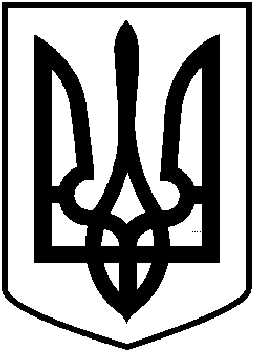 ЧОРТКІВСЬКА  МІСЬКА  РАДА______________ СЕСІЯ  ВОСЬМОГО  СКЛИКАННЯРІШЕННЯ____________ 2022 року                                                                              № м. ЧортківПро затвердження проекту землеустрою щодо відведення земельної ділянки в постійне користуваннярелігійній організації «*****» по вул. Тараса Шевченка, *в м. Чорткові Розглянувши клопотання представника релігійної організації «****» ***, відповідно до статей ст. 12, 92, 125, 126, частини 6 статті 186 Земельного кодексу України, статті 50 Закону України «Про землеустрій», керуючись пунктом 34 частини 1 статті 26, частини 1 статті 59 Закону України «Про місцеве самоврядування в Україні», міська рада ВИРІШИЛА:1. Затвердити проект землеустрою щодо відведення земельної ділянки в постійне користування для будівництва та обслуговування будівель громадських та релігійних організацій (код згідно з КВЦПЗ – 03.04) релігійній організації «****» в м. Чортків вул. Тараса Шевченка, * Тернопільської області.2. Зареєструвати в Державному реєстрі речових прав на нерухоме майно про реєстрацію права комунальної власності, земельну ділянку площею 0,1643 га, кадастровий номер 6125510100:01:002:****, розташовану по вул. Тараса Шевченка, * в м. Чорткові за Чортківською міською радою. 3. Копію рішення направити заявнику.4. Контроль за виконанням рішення покласти на постійну комісію міської ради з питань містобудування, земельних відносин та екології.Міський голова                                                                Володимир ШМАТЬКОБілик О.Л.Дзиндра Я.П.Гурин В.М.Фаріон М.С.Губ’як Р.Т.